財來沒法擋？――金錢價值觀財來没法擋？――金錢價值觀教學流程建議簡介不少人都希望能少種多收和快速致富，假如有人告訴你他有方法做到，你會怎樣回應？對象高中生教學目標 同學能指出貪心惹禍的可能性同學能感悟到誠信在經濟活動中的重要性同學能分辨獲取利益的正確途徑基本學力要求 A—7 能把道德原則及信念落實在生活情景與行動中B—14 能理解誠信在經濟生活中的意義，並能以誠信待人處事。教具簡報、短片、工作紙教節1教學重點 藉「幣少爺」街頭派錢和涉嫌詐騙被捕的事件，反思“君子愛財，取之有道”的要義。學習階段學習活動教學資源時間導入階段同學就以下觀點自由分享：「假如有天，錢從天而降，你會有何反應？」引導方向：便宜莫貪的例子或經驗展示新聞圖片，問同學對事件有何所知。   讓同學互相補充，教師協助疏理事件。簡報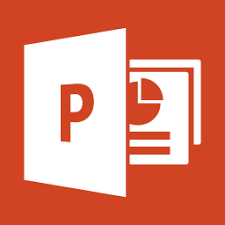 10分鐘發展階段播放短片（事件簡述見參考資料附件一）小組討論假如當日你是途人之一，你會收取「幣少」派發的金錢嗎？為甚麼？ 會。你情我願，亦沒犯法……不會。沒有免費午餐，避免惹來麻煩……你認為「幣少」派錢的目的有哪些？分享/炫耀財富自我宣傳吸引客戶你希望自己能像「幣少」一樣，年紀輕輕卻賺取到巨額財富嗎？為甚麼？希望。因為以後可以嘆世界，不需要辛勞。不希望。因為「幣少」賺錢的途徑可能不正當，有機會會惹禍。你認同「幣少」的賺錢方式嗎？為甚麼？認同：可快速致富可輕鬆賺取財富「幣少」只是用創新宣傳手法，人們有責任了解清楚才進行交易。不認同：「幣少」似乎用誇張手法誘導、誤導別人作買賣「幣少」並無兌現承諾，違反誠信可能涉及詐騙等違法行為你心目中理想的賺錢方法是怎樣？(學生自由作答)歸納反思同學匯報，教師把正反觀點分列在黑板上。讓同學重溫全部正反觀點。老師引導總結，帶出“君子愛財，取之有道”的要義。短片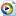 工作紙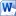 參考資料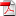 25分鐘學習階段學習活動教學資源時間總結階段要獲取財富，必須取之有道，以自己的努力及有效的理財方法去獲取。不勞而獲，憑僥倖、走捷徑，甚至以不法途徑賺取金錢，都不正確，最終更可能得不償失，付上沉重的代價。簡報5分鐘